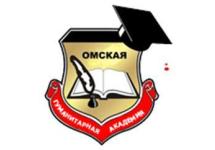 Кафедра педагогики, психологии и социальной работыМЕТОДИЧЕСКИЕ УКАЗАНИЯПО ПОДГОТОВКЕ, ОФОРМЛЕНИЮ И ЗАЩИТЕКУРСОВОЙ РАБОТЫпо дисциплине «Педагогика и психология профессионального образования»Направление подготовки: 44.04.01 Педагогическое образование(уровень магистратуры)Направленность (профиль) программы «Инновации в высшем образовании»Омск, 2022Составитель:к.п.н., доцент  Т.В. СавченкоМетодические указания одобрены на заседании кафедры педагогики, психологии и социальной работыПротокол от 25.03. 2022 г. № 8Зав. кафедрой, д.п.н., профессор  Е.В. ЛопановаМетодические указания по подготовке, оформлению и защите курсовой работы по дисциплине «Педагогика и психология профессионального образования» предназначены для студентов Омской гуманитарной академии, обучающихся по направлению подготовки «Педагогическое образование», направленность (профиль) «Инновации в высшем образовании». СОДЕРЖАНИЕВВЕДЕНИЕКурсовые работы студента –это первые исследовательские работы. Каждая из них –это самостоятельное, научно-прикладное исследование, которое является одной из форм отчетности и контроля знаний студентов. Курсовые работы являются важнейшим средством формирования профессиональных компетенций, повышения теоретического и методического уровня знаний студентов. Выполнение курсовых работ помогает студентам поэтапно включиться в научно-исследовательскую деятельность, которая способствует формированию творческих качеств и творческого отношения к своей профессии.Курсовая работа по дисциплине «Педагогика и психология профессионального образования» – итог работы студента в течение учебного года на лекционных и практических занятиях, а также самостоятельной работы по изучению источников, учебной, учебно-методической и научной литературы по тематике данной дисциплины. 	Курсовая работа представляет собой учебный вариант научного сочинения, в котором важна и самостоятельность изложения, и соответствие определенной структуре, и соблюдение необходимых формальных требований. Все это вместе взятое делает необходимым составление методической памятки студенту с целью оказания помощи в освоении важнейших навыков самостоятельного поиска и изучения источников научно-методической литературы по тематике учебной дисциплины, ознакомлении их с содержанием, формами и видами самого труда, алгоритмом последовательного развертывания учебно-исследовательской деятельности при выполнении курсовой работы1. МЕТОДИЧЕСКИЕ РЕКОМЕНДАЦИИ ПО ПОДГОТОВКЕ КУРСОВОЙ РАБОТЫКурсовая работа является квалификационной работой и, как таковая, должна соответствовать определенным требованиям и выявлять степень овладения обучающимися определенными профессиональными компетенциями: умением самостоятельно проводить источниковедческий анализ, работать с научной литературой по выбранной теме (обзор мнений, рассмотрение аргументации, выделение предпочтительной точки зрения).Тема курсовой работы по дисциплине «Педагогика и психология профессионального образования» выбирается студентом самостоятельно и предполагает заинтересованность в ее разработке. После того как тема окончательно определена, студент должен ознакомиться с проблемой в целом, прочитав по учебнику главу, посвященную соответствующему периоду, и познакомиться с литературными источниками.После предварительного общего знакомства с проблемой студент должен составить примерный план курсовой работы, который может быть скорректирован в процессе дальнейшей работы над «курсовой».План работы должен состоять из трех разделов:I. Введение.II. Основная часть (состоит из 2-х глав)III. Заключение.I. Введение.  Во введении необходимо обосновать научную значимость выбранной темы, четко сформулировать цель курсового сочинения и вытекающие из нее конкретные задачи, решаемые в процессе работы (эти задачи, сформулированные в виде конкретных вопросов, должны быть отражены в пунктах плана основной части); в случае необходимости обосновать хронологические рамки темы; дать характеристику источников и историографический обзор. Таким образом, введение должно быть выстроено в соответствии со следующей структурой:актуальность темы (научная и общественная);историография проблемы;объект исследования;предмет исследования;цель курсовой работы;задачи работы;источники;методология исторического исследования.Характеристика источника. Основной задачей этого раздела является доказательство того, в какой степени указанная литература может служить источником по данной теме, а также по каким вопросам литературный источник не располагает достаточными сведениями или его сведения вызывают сомнения. Необходимо охарактеризовать мировоззрение автора источника и его научные позиции, оказавшие влияние на изложение сведений по данной проблеме.Следует определить, какие источники можно считать главными, какие второстепенными. Важно также охарактеризовать степень достоверности сообщаемых автором сведений. Анализ источников необходимо излагать в хронологическом порядке, начиная с более ранних и сопровождая ссылками на издания источников.Историографический обзор. Историография темы курсовой работы по дисциплине «Педагогика и психология профессионального образования» представляет собой краткий обзор истории изучения соответствующей проблемы. Этот раздел должен быть написан на основе, прежде всего собственного анализа прочитанной литературы.Но поскольку студент не всегда может располагать всей литературой по изучаемой проблеме, он может привлекать отдельные материалы, содержащиеся в рекомендованных источниках или в обзорах монографий, статей и т. д. Помещая их в текст курсовой работы, студент должен каждый раз в сноске указывать, из каких произведений они заимствованы. Историографический обзор может быть изложен в хронологическом порядке, позволяющем проследить эволюцию представлений о конкретной проблеме, а также систематизирован по научным школам или группам авторов, придерживающихся общих и близких к ним взглядов.Соблюдая логику перехода к основной части работы, важно показать, какие проблемы избранной темы разрешены исследователями, исследование каких вопросов сохраняет дискуссионный характер, в чем смысл нового обращения к теме. В историографическом обзоре следует изложить концепции авторов и общую точку зрения по данной проблеме. Введение нужно писать после того, как будет полностью написана основная часть. Иначе оно будет написано непропорционально (слишком длинное введение и, наоборот, очень короткая основная часть).II. Основная часть. Курсовая работа по дисциплине «Педагогика и психология профессионального образования» состоит из трех глав, которые в свою очередь могут подразделяться на подразделы. Каждая глава освещает только одну сторону проблемы путем подробного анализа источника и на фоне существующих в историографии точек зрения. При собственном изложении отдельных проблем студента не должно смущать то обстоятельство, что его мнение может совпадать с трактовками исследователей данной проблемы. Следует лишь обязательно сделать ссылку на ту работу, где изложена аналогичная трактовка вопроса. Если студент пришел к другому выводу, он должен сначала изложить точку зрения того автора, с которым он не согласен, а затем обосновать собственную, опираясь на материалы источника. В том случае, когда по одному вопросу высказано несколько точек зрения, необходимо их точно сформулировать и указать, которая из них оценивается им как более предпочтительная. В конце главы следует подвести итог, представляющий собой выводы из вышеприведенного анализа материала. При этом ни одна глава в отдельности не в состоянии дать ответ на обобщающий вопрос, сформулированный во введении в виде цели исследования. Для выяснения этого вопроса необходимо сопоставить выводы всех глав. Такая работа осуществляется в заключении.III.Заключение не должно содержать общих абстрактных формулировок с целью «красиво» завершить изложение. В этом разделе подводятся итоги предыдущей работы, выводы отдельных глав синтезируются с целью получения ответа на основные вопросы темы. Заключение как бы перекликается с введением, отвечая на сформулированные там вопросы.Приложение. В случае необходимости в приложении можно привести выдержки из документа, карты, таблицы, рисунки и т.п.. Форма приложения не регламентируется и определяется задачами работы.Сбор материала. При подготовке к написанию курсовой работы важное место отведено сбору материала. Следует учитывать, что список литературы, предлагаемый в методическом пособии, представляет собой примерный, базовый перечень и не может претендовать на исчерпывающую полноту. Поэтому после предварительного знакомства с проблемой студенту следует приступить к составлению библиографии с помощью рекомендованных преподавателем библиографических указателей.Рекомендуемые этапы работы над курсовой по дисциплине «Педагогика и психология профессионального образования».Подготовительный периодС самого начала нужно наметить план работы и построить саму эту работу по заранее намеченному плану.Первый этап.Выбор и первоначальное ознакомление с темой. Беседа с научным руководителем. Работа с учебниками, справочниками, энциклопедиями и энциклопедическими словарями. Итог: формирование пространственно-временных представлений по теме и приобретение первоначальных знаний по ее содержанию. Выполнение такой работы позволяет не только «вжиться» в тему курсовой работы, но и составить правильное представление об общей ситуации, последовательности событий, включая усвоения важнейших понятий, имен, дат, общих оценок содержащейся в ней проблемы.Второй этап.Поиск необходимых источников, специальной литературы и составление библиографии, т.е. выявление рекомендуемой литературы в специальных библиографических, общедоступных справочных и энциклопедических изданиях, в которых при каждой статье приводится список важнейшей литературы (например, Хакимова, Н. Р. Экспериментальная психология: учебное пособие для студ. высш. учеб. заведений [Текст] / Н. Р. Хакимова, С. А. Дранишников. – Кемерово: ООО «ИНТ», 2009 –139 с. и др.). Просмотр предметного и алфавитного каталогов в библиотеке и письменное фиксирование на отдельных карточках шифра и названий тех трудов, которые имеют непосредственное отношение к теме курсовой работы.При сборе библиографической информации следует обязательно выписывать полные библиографические данные нужных работ. Последнее потребуется при оформлении ссылок и списка использованной литературы в процессе заключительного оформления и представления работы. Для статьи полное библиографическое описание включает фамилию и инициалы автора, ее название, название журнала или сборника, в котором помещена публикация, год издания, номер и страницы для журнала или место выхода, издательство, год выхода и страницы (для сборника). Полное описание монографических изданий и научно-популярных книг включает те же элементы, что и описание сборника, обязательным элементом здесь является указание на общее количество страниц.Изучение специальной литературыВыполнение курсовой работы немыслимо без изучения специальной литературы по ее теме. Необходимо как можно более полно изучить доступную научную литературу, причем начать следует с наиболее солидных исследований, носящих обобщающий характер, и только после этого переходить к статьям в научной периодике. На практике это означает, что первостепенное внимание следует сосредоточить на уяснении состояния изученности сначала общих проблем, а затем уже и частных вопросов.Первый этапСодержание работы связано с подборкой научной литературы, ее изучением и конспектированием с учетом основной проблематики и отдельных аспектов темы. При этом студенту следует обращать особое внимание на основные точки зрения, концепции, гипотезы и оценки, предложенные отдельными исследователями по интересующим его вопросам. При этом весьма положительным качеством станет то, если проявится способность к установлению расхождений в трактовке источников и научного наследия (историографии) ученых предшествующего периода в разработке избранной проблематики, проявится способность к установлению расхождений ее оценок, встречающихся в разных работах. таких случаях, прежде чем встать на ту или иную точку зрения, следует досконально изучить аргументацию каждого автора. Это позволит избежать довольно распространенной ошибки и крайностей: или некритического воспроизведения выводов какого-либо исследователя, или резкого, без соответствующей аргументации, их отрицания. Надо помнить, что культура научной дискуссии предполагает не только критичное, но и максимально уважительное отношение к мнению оппонента. Свою аргументацию, правоту своих взглядов и трактовок лучше всего доказывать, основываясь на профессиональном знании фактов.Второй этап.На этом этапе главная задача – задача полноценной фиксации, как основных точек зрения, так и процесса изучения проблемы, избранной в качестве темы курсовой работы. Выполнение этой работы соответствует следующим правилам: 1) при конспектировании научной литературы следует выписывать не только оценочные суждения, но и ссылки на еще неизвестные студенту источники и исследования, а также на факты, которые могут быть использованы для более полного раскрытия темы курсовой работы; 2) конспектирование должно производиться в соответствии с общепринятыми требованиями (обязательное полное библиографическое описание использованной книги, фиксация порядковой страницы издания, содержащей интересующие студента сведения, использование индивидуальных значков, указывающих на характер передачи текста используемой книги в конспекте ( прямое цитирование или передача смысла своими словами); 3) выделение в конспекте основообразующих идей и направлений в разработке избранной проблемы способом подчеркивания или цветным фоном. Выписки лучше делать на отдельных листах стандартного размера, разделив каждый из них на две непропорциональные части с оставлением полей по обоим бокам. На левом поле нужно обязательно указывать номера страниц, из которых производится конспектирование находящегося на них текста (последнее необходимо для производства правильных сносок). Рекомендуется также сразу же записывать на правом поле конспекта возникшие при чтении научной монографии или статьи собственные наблюдения, замечания и догадки, вернувшись к ним впоследствии при подготовке, написании и редактировании текста, можно будет при необходимости выстроить из них самостоятельное предположение или гипотезу.Подготовка и написание текста Первый этапЗавершение в основном изучения источников и специальной литературы – показатель завершения подготовительного периода к выполнению курсовой работы. Однако прежде чем приступить к написанию собственно ее текста, следует попытаться хотя бы в предварительном порядке выстроить собранный и подвергнутый осмыслению материал, т.е. привести его в систему. Это позволит яснее и четче определиться в формулировке и акцентах темы, увидеть рациональный способ группировки информационных блоков, позволяющий в их комплексе максимально полно раскрыть тему, определить цель, задачи, структуру и основные выводы курсовой работы, а следовательно, сформулировать развернутый план-конспект содержания последней. Самое главное на данном этапе – обсуждение такого плана с научным руководителем, чтобы своевременно внести в него и в само содержание курсовой работы необходимые уточнения и поправки.Второй этапТолько после этого можно переходить к написанию текста курсовой работы. Рекомендуется сначала написать черновик основной части, представить текст научному руководителю, и с учетом замечаний и поправок им внесенных, обращаться к черновому варианту формулировки текста введения и заключения. Что касается собственно изложения, то вести его необходимо собственными словами, ни в коем случае не прибегая к заимствованию целых кусков текста у других авторов (в научном мире это называется плагиатом и влечет за собой моральную и юридическую ответственность в рамках авторского права). В то же время курсовая работа не должна выглядеть как простой пересказ текста источников и законспектированных студентом материалов из специальной литературы. Хорошая курсовая работа должна быть построена на сопоставлении разных версий источников, анализе различных оценок исследователей, аргументированности суждений и отстаивании собственной точки зрения относительно решения проблемы, избранной в качестве основной при написании курсовой работы.При этом цитирование и ссылки на специальную литературу следует применять в тех случаях, когда в этих изданиях приводятся какие-либо малоизвестные факты или же оригинальные оценки, суждения, взгляды. Но цитированием не нужно злоупотреблять: иногда бывает достаточным краткое изложение сути позиции конкретного ученого. Немаловажное значение в оценке курсовой работы приобретают ее композиция и стиль изложения. Отсюда задача – обратить внимание на этот вид работы с текстом. Выполнение ее зависит от индивидуальных творческих и интеллектуальных особенностей студента, накопленных им знаний, умений и навыков. Но следует учитывать и общие рекомендации, существующие в данном отношении. Прежде всего, не следует делать слишком длинные предложения, нагромождая их придаточными предложениями и деепричастными оборотами. Вместе с тем не рекомендуется использовать и «бытовую» лексику. Академический стиль изложения предполагает использование строго конструируемых и логически обоснованных предложений с использованием выражений вроде «думается», «как представляется», «как нам кажется», «по-видимому» и т.п. Нежелательно писать или говорить в императиве: «я считаю», «я опровергаю» и т.д. Вообще в науке не принято привлекать излишнее внимание к собственной персоне. Вот почему самое благоприятное впечатление производит четкий, но отнюдь не лаконичный стиль письменного изложения результатов проделанной работы, не лишенной в тоже время некоторого изящества и художественных достоинств.В заключение необходимо отметить, что идеальная курсовая работа помимо других отмеченных достоинств имеет и еще одну, но, пожалуй, самую отличительную черту: качество ее содержания всегда соответствует форме подачи материала в рамках письменного изложения.Примерная тематика курсовых работ по дисциплине «Педагогика и психология профессионального образования»1 Адаптация первокурсников к условиям вуза.2 Студенчество как социально-демографическая группа.3 Социально-психологический портрет студента.4 Социально-психологическая характеристика студенческой группы.5 Психолого-педагогическая диагностика и личности специалиста.6 Научно-исследовательская работа студентов.7 Самостоятельная работа студентов.8 Система контроля учебной деятельности студентов.9 Студенческое самоуправление.10 Профессиональная деятельность преподавателя вуза.11 Имидж преподавателя вуза.12 Педагогическое мастерство преподавателя вуза.13 Психолого-педагогическая компетентность преподавателя вуза.14 Личностные качества преподавателя вуза.15 Характеристика синдрома эмоционального "выгорания" преподавателя вуза.16 Профессиональная деформация преподавателя вуза.17 Педагогическое общение в деятельности преподавателя вуза.18. Учебно-методическая деятельность преподавателя вуза.19. Воспитательная деятельность преподавателя вуза.20. Научная деятельность преподавателя вуза.21.Проектирование форм, методов и средств контроля результатов подготовки специалистов среднего звена. 22.Непрерывное профессиональное образование: сущность, основные формы реализации. 23. Инновации в среднем профессиональном образовании.24.Современные технологии воспитания в профессиональной школе. 25.Социально-педагогическое и психологическое сопровождение обучающихся в профессиональной школе. 26. Проектировочная деятельность преподавателя профессиональной организации. 27.Актуальные проблемы и тенденции развития профессионального образования в России 28. Сущность и особенности научного исследования в профессиональной педагогике и психологии29. Виды научных исследований в профессиональной психологии и педагогике 30. Психолого-педагогические методы исследования Список рекомендуемой литературы по дисциплине «Педагогика и психология профессионального образования».Афанасьев, В. В. Методология и методы научного исследования : учебное пособие для бакалавриата и магистратуры / В. В. Афанасьев, О. В. Грибкова, Л. И. Уколова. — М. : Издательство Юрайт, 2017. — 154 с. — (Серия : Бакалавр и магистр. Академический курс). — ISBN 978-5-534-02890-4. Андреева, Г. М.Социальная психология [Текст]: учебник для высших учебных заведений / Г. М. Андреева. –5-е изд., испр. и доп. –М.: Аспект Пресс. –2010. –368 с.Антилогова, Л. Н. Профессиональное самоопределение личности в условиях современного образования [Текст] / Л. Н. Антилогова // Педагогическое образование и наука. –Москва. –2015.–No 1. –С. 133–135.Брызгалина, Е. В. Компетентностный подход в системе образования [Электронный ресурс] / Е. В. Брызгалина // Постнаука: научно-популярный сайт. –Москва, 2015. URL: http://postnauka.ru/video/4027801Вечканова, Е. М. Методологические предпосылки исследования ценностно-смысловых детерминант временной перспективы личности [Электронный ресурс] / Е. М. Вечканова // Современные исследования социальных проблем (электронный научный журнал). –Москва. –2015. –No 3. URL: http://journal-s.org/index.php/sisp/article/view/5528Дрещинский, В. А. Методология научных исследований : учебник для бакалавриата и магистратуры / В. А. Дрещинский. — 2-е изд., перераб. и доп. — М. : Издательство Юрайт, 2018. — 324 с. — (Серия : Бакалавр и магистр. Академический курс). — ISBN 978-5-534-02965-9. Зеер, Э. Ф.Психология профессионального образования : учебник для академического бакалавриата / Э. Ф. Зеер. — 2-е изд., испр. и доп. — Москва : Издательство Юрайт, 2019. — 395 с. — (Бакалавр. Академический курс). — ISBN 978-5-534-10225-3. — Текст : электронный // ЭБС Юрайт [сайт]. — URL: https://biblio-online.ru/bcode/429597 Мокий, В. С. Методология научных исследований. Трансдисциплинарные подходы и методы : учебное пособие для бакалавриата и магистратуры / В. С. Мокий, Т. А. Лукьянова. — М. : Издательство Юрайт, 2017. — 160 с. — (Серия : Бакалавр и магистр. Модуль.). — ISBN 978-5-534-05207-7. — Мушкина, И. А. Организация самостоятельной работы студента : учебное пособие для вузов / И. А. Мушкина, Е. Н. Куклина, М. А. Мазниченко. — 2-е изд., испр. и доп. — М. : Издательство Юрайт, 2017. — 186 с. — (Серия : Университеты России). — ISBN 978-5-534-00549-3. Неумоева-Колчеданцева, Е. В. Основы научной деятельности студента. Курсовая работа : учебное пособие для вузов / Е. В. Неумоева-Колчеданцева. — М. : Издательство Юрайт, 2018. — 119 с. — (Серия : Университеты России). — ISBN 978-5-534-06504-6. Образовательный процесс в профессиональном образовании : учебное пособие для вузов / В. И. Блинов [и др.] ; под общей редакцией В. И. Блинова. — Москва : Издательство Юрайт, 2019. — 314 с. — (Образовательный процесс). — ISBN 978-5-534-00080-1. — Текст : электронный // ЭБС Юрайт [сайт]. — URL: https://biblio-online.ru/bcode/438323 Профессиональная педагогика в 2 ч. Часть 1 : учебное пособие для среднего профессионального образования / В. И. Блинов [и др.] ; под общей редакцией В. И. Блинова. — Москва : Издательство Юрайт, 2019. — 374 с. — (Профессиональное образование). — ISBN 978-5-534-04802-5. — Текст : электронный // ЭБС Юрайт [сайт]. — URL: https://biblio-online.ru/bcode/438379 13. Психология и педагогика в 2 ч. Часть 2. Педагогика : учебник для академического бакалавриата / В. А. Сластенин [и др.] ; под общей редакцией В. А. Сластенина, В. П. Каширина. — Москва : Издательство Юрайт, 2019. — 374 с. — (Бакалавр. Академический курс). — ISBN 978-5-534-01839-4. — Текст : электронный // ЭБС Юрайт [сайт]. — URL: https://biblio-online.ru/bcode/434221 (дата обращения: 08.07.2019)14. Столяренко, Л. Д.Психология и педагогика : учебник для академического бакалавриата / Л. Д. Столяренко, В. Е. Столяренко. — 4-е изд., перераб. и доп. — Москва : Издательство Юрайт, 2019. — 574 с. — (Бакалавр. Академический курс). — ISBN 978-5-9916-6715-9. — Текст : электронный // ЭБС Юрайт [сайт]. — URL: https://biblio-online.ru/bcode/444141 2.  ПОРЯДОК ОФОРМЛЕНИЯ КУРСОВОЙ РАБОТЫ1. Общие требованияРекомендуемый объём курсовой работы (без учета приложений) – от 25 до 35 листов формата А4. Курсовая работа должна состоять из следующих частей, расположенных в указанном порядке:Титульный лист (Приложение В),Содержание, (Приложение Б)Введение,Основная часть,Заключение,Перечень условных обозначений, символов, принятых в работе сокращений, терминов (при необходимости),Список использованных источников,Приложения,Расписка о самостоятельном написании курсовой работы и об отсутствии заимствований без ссылок на источники (Приложение Г). Оригинальность текста должна быть не менее 40%.  Проверить текст можно используя сайт https://www.antiplagiat.ru/Каждая структурная часть работы начинается с новой страницы.Каждая письменная работа должна быть набрана в текстовом редакторе (с включением таблиц и иллюстраций непосредственно в текст работы) и сохранена в формате .doc в виде одного файла (начиная с титульного листа и заканчивая последней страницей). Формат страницы – А4.Текст письменной работы следует набирать, соблюдая следующие размеры полей: правое – , верхнее и нижнее – , левое – . Тип шрифта: Times New Roman, размер:  (пунктов) (на рисунках и в таблицах допускается применение более мелкого размера шрифта, но не менее ). Текст печатается через полтора интервала, красная строка – . Цвет шрифта должен быть черным, необходимо соблюдать равномерную плотность, контрастность и четкость изображения по всей работе. Полужирный шрифт, курсив и подчеркнутый шрифт не применяются.Выравнивание текста – по ширине. Выравнивание таблиц и рисунков – по центру.Расстановка переносов – автоматическая.Каждая страница текста, включая иллюстрации и приложения, нумеруется арабскими цифрами по порядку без пропусков и повторений. Титульный лист включается в общее количество страниц, но номер страницы на нем не проставляется. Номера страниц проставляются в центре нижней части листа (нижнего колонтитула) без точки. Опечатки, описки,  исправления, повреждения листов работы, помарки и следы не полностью удаленного прежнего текста (графики) не допускаются.   Наименования разделов и подразделов (заголовки) начинаются с заглавной буквы того же размера и располагаются по центру. В конце заголовка точка не ставятся, не допускаются переносы слов в заголовках. Текст следует через интервал после заголовка.Разделы должны иметь порядковые номера в пределах всего документа, обозначенные арабскими цифрами без точки. Подразделы должны иметь нумерацию в пределах каждого раздела. Номер подраздела состоит из номеров раздела и подраздела, разделенных точкой. В конце номера подраздела точка не ставится. Разделы, как и подразделы, могут состоять из одного или нескольких пунктов. Каждый раздел должен начинаться с новой страницы. Подразделы следуют друг за другом без вынесения нового подраздела на новую страницу. Не допускается начинать новый подраздел внизу страницы, если после заголовка подраздела на странице остается менее четырех строк основного текста. В этом случае подраздел необходимо начать с новой страницы.Если документ не имеет подразделов, то нумерация пунктов в нем должна быть в пределах каждого раздела, и номер пункта должен состоять из номеров раздела и пункта, разделенных точкой. В конце номера пункта точка не ставится, например:1 Типы стратификацииЕсли документ имеет подразделы, то нумерация пунктов должна быть в пределах подраздела и номер пункта должен состоять из номеров раздела, подраздела и пункта, разделенных точками, например:Феодальная иерархия3.1 Аристократия3.2 Рядовое рыцарствоВнутри пунктов или подпунктов могут быть приведены перечисления. Перед каждой позицией перечисления ставится дефис или, при необходимости ссылки в тексте документа на одно из перечислений, строчная буква, после которой ставится скобка. Для дальнейшей детализации перечислений необходимо использовать арабские цифры, после которых ставится скобка, а запись производится с абзацного отступа, например:а) текст
б) текст
1) текст
2) текст
в) текст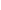 Каждый пункт, подпункт и перечисление записывают с абзацного отступа.В тексте документа не допускается:применять обороты разговорной речи, техницизмы, профессионализмы;применять для одного и того же понятия различные научно-технические термины, близкие по смыслу (синонимы), а также иностранные слова и термины при наличии равнозначных слов и терминов в русском языке;применять произвольные словообразования;применять сокращения слов, кроме установленных правилами русской орфографии, соответствующими государственными стандартами;сокращать обозначения единиц физических величин, если они употребляются без цифр, за исключением единиц физических величин в головках и боковиках таблиц и в расшифровках буквенных обозначений, входящих в формулы и рисунки.В тексте документа, за исключением формул, таблиц и рисунков, не допускается:применять математический знак минус (-) перед отрицательными значениями величин (следует писать слово «минус»);применять без числовых значений математические знаки, например > (больше), < (меньше), = (равно), (больше или равно), (меньше или равно), (не равно), а также знаки N (номер), % (процент).1. Правила оформления ссылокЦитаты, а также все заимствованные из печати данные (нормативы, цифры и др.), должны иметь библиографическую ссылку на первичный источник. Ссылка ставится непосредственно после того слова, числа, символа, предложения, по которому дается пояснение, в квадратных скобках. В квадратных скобках указывается порядковый номер источника в соответствии со списком использованных источников, например: Общий список справочников по терминологии, охватывающий время не позднее середины ХХ века, дает работа библиографа И. М. Кауфмана [59].Если ссылку приводят на конкретный фрагмент текста документа, в квадратных скобках указывают порядковый номер источника и номер страницы, на которой помещен объект ссылки. Сведения разделяют запятой, например: Известно [4, с. 35], что для многих людей опорными и наиболее значимыми в плане восприятия и хранения информации являются визуальные образы.Приводимые в работе цитаты должны быть по возможности краткими. Если цитата полностью воспроизводит предложение цитируемого текста, она начинается с прописной буквы. Если цитата включена на правах части в предложение авторского текста, она пишется со строчной буквы. Если в цитату вошла только часть предложения цитируемого источника, то либо после кавычки ставится многоточие и цитата начинается с маленькой буквы, либо цитата начинается с большой буквы и заканчивается многоточием, например: Ф. Котлер подчеркивал, что современный маркетинг «...все в большей степени ориентируется на удовлетворение потребностей индивидуального потребителя» [26, с. 84].  2 Правила оформления иллюстрацийКоличество иллюстраций должно быть достаточным для пояснения излагаемого текста. Иллюстрации могут быть расположены как по тексту документа (возможно ближе к соответствующим частям текста), так и в конце его (в приложениях). Независимо от содержания (схемы, графики, диаграммы, фотографии и пр.)  каждая иллюстрация  обозначается словом «Рисунок», с указанием номера и заголовка, например: 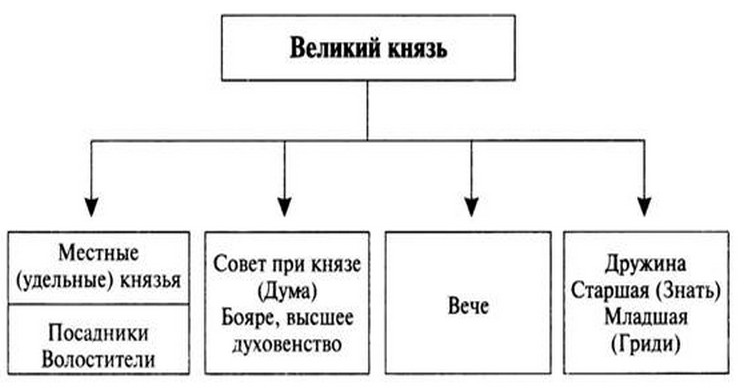 Рисунок 2 – Управление древнерусским государствомПри цветном исполнении рисунков следует использовать принтер с возможностью цветной печати. При использовании в рисунках черно-белой печати следует применять черно-белую штриховку элементов рисунка. На все рисунки должны быть даны ссылки в тексте работы, например: «... в соответствии с рисунком 2 …» или «… тенденцию к снижению (рисунок 2)». Рисунки следует располагать в работе непосредственно после текста, в котором они упоминаются впервые (при наличии достаточного пространства для помещения рисунка со всеми поясняющими данными), или на следующей странице. Если рисунок достаточно велик, его можно размещать на отдельном листе, при этом допускается поворот рисунка на 90° против часовой стрелки относительно страницы (альбомная ориентация). Рисунки, размеры которых больше формата А4, учитывают как одну страницу и помещают в приложении. Рисунки, за исключением рисунков в приложениях, следует нумеровать арабскими цифрами сквозной нумерацией по всей работе. 3. Правила оформления таблицВ письменной работе фактический материал в обобщенном и систематизированном виде может быть представлен в виде таблицы для наглядности и удобства сравнения показателей. На все таблицы должны быть ссылки в работе. При ссылке следует писать слово «таблица» с указанием ее номера, например: «…в таблице 2 представлены …» или «… характеризуется показателями (таблица 2)».  Таблицу следует располагать в работе непосредственно после текста, в котором она упоминается впервые, или на следующей странице.  Таблицы, за исключением таблиц в приложениях, следует нумеровать арабскими цифрами сквозной нумерацией по всей работе. Каждая таблица должна иметь заголовок, который должен отражать ее содержание, быть точным, кратким.Заголовок таблицы следует помещать над таблицей слева, без абзацного отступа в одну строку с ее номером через тире, например:  Таблица 1 – Киевская Русь XIV в.Если таблица взята из внешнего источника без переработки, следует сделать ссылку на источник, например:  Таблица 2 –  Древнерусские князья их деятельность и политика [15, с. 35]Заголовки граф и строк таблицы следует писать с прописной буквы в единственном числе, а подзаголовки граф – со строчной буквы, если они составляют одно предложение с заголовком, или с прописной буквы, если они имеют самостоятельное значение. В конце заголовков и подзаголовков таблиц точки не ставят. Заголовки граф записывают параллельно строкам таблицы. При необходимости допускается перпендикулярное расположение заголовков граф.  Допускается применять размер шрифта в таблице меньший, чем в тексте работы, но не менее . Таблицы каждого приложения нумеруют отдельной нумерацией арабскими цифрами. При этом перед цифрой, обозначающей номер таблицы в приложении, ставится буква соответствующего приложения, например:  Таблица Б.4 – Динамика развития торговли на Руси в XIV в.Если в документе одна таблица, то она должна быть обозначена «Таблица 1». Если в приложении к документу одна таблица, то она должна быть обозначена «Таблица Д.1» (если она приведена в приложении Д).4. Правила оформления списка использованных источниковСписок должен содержать сведения об источниках, которые использованы при написании работы. На все приведенные источники должны быть ссылки в тексте работы.В списке использованных источников применяется сквозная нумерация арабскими цифрами. Все объекты печатаются единым списком, группы объектов не выделяются. Объекты описания списка должны быть обозначены терминами в квадратных скобках:- [Видеозапись]; - [Мультимедиа]; - [Текст]; - [Электронный ресурс]. При занесении источников в список следует придерживаться установленных правил их библиографического описания.Список литературыАндреева, Г. М.Социальная психология [Текст]: учебник для высших учебных заведений / Г. М. Андреева. –5-е изд., испр. и доп. –М.: Аспект Пресс. –2010. –368 с.Антилогова, Л. Н. Профессиональное самоопределение личности в условиях современного образования [Текст] / Л. Н. Антилогова // Педагогическое образование и наука. –Москва. –2015.–No 1. –С. 133–135.Гаспаров, М.Л. История мировой культуры / М.Л. Гаспаров. - М.: АСТ, 2017. - 720 c.Интернет-ресурсыИстория России в 2 ч. Часть 1. До начала ХХ века / Семенникова Л. И., Буданов М. А., Головкина Н. Л., Калинов В. И., Квакин А. В., Квашонкин А. В., Коваленко Н. А., Лившин А. Я., Макарова Е. И., Малышева Е. М., Полунов А. Ю., Рубайло А. И., Сдобнина Т. В.. - 7-е изд. - Москва: Издательство Юрайт, 2019. - 346 c. - ISBN: 978-5-534-08970-7. - URL: https://www.biblio-online.ru/bcode/434004 История России до XX века / Чураков Д. О., Саркисян С. А., Панов В. Н., Панова Л. Н., Шапкина А. Н., Некрасова М. Б., Волков Р. Ф.. - Москва: Издательство Юрайт, 2019. - 237 c. - ISBN: 978-5-534-02405-0. - URL: https://www.biblio-online.ru/bcode/4336185. Правила оформления примечаний и сносокПри необходимости пояснить содержание текста, таблицы или иллюстрации в письменной работе следует помещать примечания. Их размещают непосредственно в конце страницы, таблицы, иллюстрации, к которым они относятся, и печатают с прописной буквы с абзацного отступа после слова «Примечание» или «Примечания». Если примечание одно, то после слова «Примечание» ставится тире и примечание печатается с прописной буквы. Одно примечание не нумеруют. Если их несколько, то после слова «Примечания» ставят двоеточие и каждое примечание печатают с прописной буквы с новой строки с абзацного отступа, нумеруя их по порядку арабскими цифрами. Если необходимо пояснить отдельные данные, приведенные в документе, то эти данные следует обозначать надстрочными знаками сноски.Сноски в тексте располагают с абзацного отступа в конце страницы, на которой они обозначены, и отделяют от текста короткой тонкой горизонтальной линией с левой стороны, а к данным, расположенным в таблице, в конце таблицы над линией, обозначающей окончание таблицы.Знак сноски ставят непосредственно после того слова, числа, символа, предложения, к которому дается пояснение, и перед текстом пояснения.Знак сноски выполняют арабскими цифрами со скобкой и помещают на уровне верхнего обреза шрифта. Нумерация сносок отдельная для каждой страницы.Правила оформления приложенийПриложения оформляются как продолжение письменной работы на последующих её листах.В тексте работы на все приложения должны быть даны ссылки. Приложения располагают в порядке ссылок на них в тексте документа.Приложения обозначают заглавными буквами русского алфавита, начиная с А, за исключением букв Ё, З, Й, О, Ч, Ь, Ы, Ъ. После слова "Приложение" следует буква, обозначающая его последовательность. Если в документе одно приложение, оно обозначается "Приложение А".Каждое приложение следует начинать с новой страницы с указанием наверху посередине страницы слова «Приложение» и его обозначения.Приложение может иметь заголовок, который записывают симметрично относительно текста с прописной буквы отдельной строкой. Приложения должны иметь общую с остальной частью документа сквозную нумерацию страниц.   ЗАЩИТА КУРСОВОЙ РАБОТЫПри соответствии работы требованиям, предъявляемым к курсовым работам, руководитель составляет рецензию на нее и допускает к защите. Если в оформлении работы имеются несущественные погрешности, то работа может быть допущена к  защите после их исправления.Научный руководитель отмечает на страницах работы недоработки: нарушение системы изложения, слабую аргументацию, редакционные погрешности, нарушение стиля изложения, а также ошибки содержательного характера. На оборотной стороне страниц он может поставить вопросы, как по существу темы, так и по содержанию источников литературы. В  рецензии научного руководителя отмечаются в обобщенном виде положительные стороны работ и ее недостатки. Оценка работы в рецензии руководителя может быть названа только ориентировочно, либо вовсе не сообщаться студенту. Окончательная оценка работы проставляется только с учетом качества ее защиты.Автор имеет право доработать, исправить представленный материал. При этом условии дополнительная работа студента может быть оценена руководителем без повторного чтения курсовой.Порядок защиты курсовой работы определяется кафедрой социально-гуманитарных дисциплин и иностранных языков. Кафедра формирует комиссию для защиты курсовых работ или поручает эту работу научным руководителям. К защите студент готовится заранее: пишет тезисы доклада, готовит презентацию.Продолжительность доклада не должна превышать 3-5 минут.В докладе должны быть отражены:актуальность выбранной темы курсовой работы, ее цель, задачи, предмет и объект исследования;результаты проведенного исследования (анализа общих значимых для раскрытия темы единиц и непосредственно тех процессов, систем, сфер и пр., которые выступили объектом и предметом исследования);основные выводы, практические рекомендации, прогнозы, комплексные решения.Основная часть доклада должна носить практический характер, то есть демонстрировать результаты проведенного анализа проблем и выработанные автором практические рекомендации.При подготовке доклада необходимо учесть замечания научного руководителя.Рассмотрим внутреннее содержание доклада, последовательность его изложения.Будет уместно начать доклад с обращения, к  присутствующим на защите. Например: «Уважаемые присутствующие, вашему вниманию представляется курсовая работа на тему (указывается тема работы)».Далее рекомендуется конкретно и лаконично обосновать актуальность темы в научном и прикладном аспекте. Например: «Актуальность темы в научном аспекте обуславливается следующим: во-первых, …., во-вторых,….., в-третьих,….». «Прикладное значение темы определяется тем, что, во-первых, …., во-вторых,….., в-третьих,….».Затем необходимо указать цель, задачи, предмет и объект исследования, перейдя, таким образом, к изложению основных результатов теоретического и эмпирического исследований, сути конкретных предложений. В ходе сообщения необходимо сделать упор: на выделение перспективных и плодотворных направлений в дальнейшем изучении темы, на представление самостоятельно сделанных выводов, отражающих содержание, значимость и практическую результативность курсовой работы, на дальнейшие перспективы развития тематики данного исследования, подтверждая их наглядными схемами, таблицами, рисунками, графиками. В заключение можно отметить перспективы практического использования результатов курсовой работы. Заканчивается выступление словами: «Благодарю за внимание».Презентационная часть является необходимым условием оформления курсовой работы. Она включает презентацию.Презентация подготавливается студентом в программе Microsoft Office Power Point. Она представляет собой иллюстрационный материал, кратко отражающий содержание доклада автора курсовой работы, и может быть представлена в виде рисунков, схем, таблиц, графиков и диаграмм, которые должны наглядно дополнять и подтверждать изложенный материал. Рекомендуемое количество слайдов, на которых представляется материал, 8 – 10 штук. В составе презентации очень полезен вводный слайд, кратко характеризующий актуальность, цель и задачи, научную новизну (ее может не быть) и практическую ценность курсовой работы. Желательно подготовить слайд, описывающий типовые и авторские методики исследования. Основные результаты анализа целесообразно представлять в виде основных таблиц, графиков и диаграмм (гистограмм, круговых, объемных и т.д.). Кроме того, отдельно должны быть представлены выводы и предложения, разработанные автором курсовой работы.Курсовая работа оценивается но 5-балльной системе.4. КРИТЕРИИ ОЦЕНКИ КУРСОВОЙ РАБОТЫ После окончания защиты курсовой работы научный руководитель или комиссия кафедры (если это предусмотрено) выставляет оценку.Результаты защиты определяются оценками «отлично», «хорошо», «удовлетворительно», «неудовлетворительно».Критериями оценки курсовой работы являются:научный уровень доклада, степень освещенности в нем вопросов темы исследования, значение сделанных выводов и предложений для организации;актуальность и степень разработанности темы; творческий подход и самостоятельность в анализе, обобщениях и выводах; полнота охвата первоисточников и исследовательской литературы; уровень владения методикой исследования; научная обоснованность и аргументированность обобщений, выводов и рекомендаций; научный стиль изложения; соблюдение всех требований к оформлению курсовой работы и сроков её исполнения;чёткость и аргументированность ответов студента на вопросы, заданные ему в процессе защиты.Критерии оценки содержания курсовой работыГлубина раскрытия темы – в теоретической главе должен быть представлен материал по обозначенным в теме категориям, изложение материала направлено на решение поставленных задач, практические главы должны быть связаны по содержанию с теоретической главой и с темой работы.Высокий уровень – представлен глубокий анализ обозначенных в теме категорий, заявленные во введении цель и задачи позволяют раскрыть тему, изложенный в теории и в практической части материал полностью решает поставленные цель и задачи.Средний уровень – обозначенные в теме категории представлены в теоретической главе, заявленные во введении цель и задачи позволяют раскрыть тему и полностью или частично реализуются в ходе изложения материала всех глав курсовой работы.Низкий уровень – в теоретической главе представлены не все категории, заявленные в теме; анализ некоторых из них поверхностный; часть задач, вытекающих из цели, не решена.Самостоятельность и качество анализа теоретических положений – в теоретической главе должен быть анализ подходов разных авторов к анализируемым категориям, процессам, объектам; оценки, сопоставление студентом разных позиций и обоснование собственной позиции по поднимаемым в работе вопросам.Высокий уровень – авторские позиции ученых по предмету курсовой работе самостоятельно обобщены студентом, сгруппированы или систематизированы, полно представлены наиболее известные подходы, даны их анализ, сопоставление, выявлены преимущества и недостатки подходов, внесены некоторые коррективы в имеющиеся подходы или представлен авторский взгляд на анализируемые вопросы.Средний уровень – в курсовой работе представлены не все известные подходы к категориям, дан их поверхностный обзор, нечетко прослеживается авторская позиция по рассматриваемым вопросам.Низкий уровень – представлены лишь позиции некоторых авторов по вопросам, взгляды не сгруппированы, отсутствует критический анализ взглядов и позиция автора.Глубина и обоснованность практических исследований – исследование должно базироваться на детально проработанной программе, статистическом, финансовом материале, достоверность и репрезентативность которого должны быть обоснованы автором. Излагаемый в практической части материал должен решать поставленные задачи и всесторонне анализировать объект и предмет исследования.Высокий уровень – представлена программа исследования, разработанная в соответствии со всеми требованиями. Представленный лингвистический материал обладает репрезентативностью, обусловленной правильным выбором метода ее сбора, источников исходной информации, типом и расчетом выборки; результаты исследования глубоко проанализированы, выявлены взаимосвязи.Средний уровень – проведено самостоятельное исследование, базирующееся на программе, результаты исследования проанализированы, но в программе или результатах имеются небольшие неточности, отсутствует необходимая глубина анализа, часть данных описательного характера.Низкий уровень – в самостоятельно проведенном исследовании и разработанной программе имеются существенные ошибки, анализ результатов поверхностный, преобладает описательного характера информация.Глубина проработки и обоснованность выводов – выводы должны носить конкретный характер, детально описываться и обосновываться результатами практического исследования.Высокий уровень – самостоятельно разработанные выводы конкретные и глубокие, обоснованные результатами исследования; представлены разработанные методики, программы, технологии и пр.Средний уровень – выводы вытекают из результатов исследования, представляют собой самостоятельный раздел курсовой работы, но детально не проработаны.Низкий уровень – выводы поверхностны и (или) заимствованы из других источников, общего характера, отсутствует четкая взаимосвязь с результатами исследования, представлены фрагментами по тексту и не вынесены в отдельную главу или параграф.Курсовая работа оценивается следующим образом:оценку «отлично» заслуживает работа, в которой дано всестороннее и глубокое освещение избранной темы в тесной взаимосвязи с практикой, а ее автор показал умение работать с литературой и нормативными документами, проводить исследования, делать теоретические и практические выводы;«хорошо» оценивается работа, отвечающая основным предъявляемым к ней требованиям. Студент обстоятельно владеет материалом, однако не на все вопросы дает глубокие, исчерпывающие и аргументированные ответы.курсовая работа оценивается «удовлетворительно», если в ней, в основном, соблюдены общие требования, но не полно раскрыты поставленные планом вопросы. Автор работы посредственно владеет материалом, поверхностно отвечает на вопросы, допускает существенные недочеты;«неудовлетворительно» оценивается курсовая работа, если в отзыве имеются принципиальные замечания по ее содержанию, не позволяющие положительно ее оценить. Ответы на вопросы неправильны и не отличаются аргументированностью.Оценки объявляются в день защиты курсовой работы. Тема курсовой работы и её оценка заносятся в зачётную книжку. ПРИЛОЖЕНИЯПриложение 1. Образец оформления титульного листа курсовой работыКафедра Педагогики, психологии и социальной работыКУРСОВАЯ РАБОТАна тему____________________________________________________________________________________________________________________________________по учебной дисциплине: «Педагогика и психология профессионального образования»Выполнил(а):  _____________________________Фамилия И.О.Направление подготовки:              Педагогическое образование Форма обучения: ______________Работа защищена с оценкой: ________________________________________________________Подпись                Фамилия И.О.“____”________________20___ г.Омск,  20__Курсовая работа выполнена мной самостоятельно. Все использованные в работе материалы из опубликованной научной литературы и других источников имеют ссылки._____________                                   ____________________________________     (подпись)	(Фамилия, Имя, Отчество)Приложение 2. Образец оформления оглавления курсовой работыСОДЕРЖАНИЕВведение…………………………………………………………………….…….3 Глава 1. Способы психологической защиты ……….…………………….…...5 1.1. Понятие психологической защиты …………………...................................5 1.2. Особенности психологической защиты ……..……………..………..........6 1.3 Формы и виды психологических защит ………………………………........8 Глава 2. Фантазия как способ психологической защиты ………………...…...9 2.1. Формы  и виды проявления фантазий…………………..…………….........9 2.2. Фантазия как способ психологической защиты ….………………………10 2.3. Методические рекомендации по использованию фантазий как способа  психологической защиты …………………………………………………........13 Заключение………………………………………………………………….……24Список литературы………………………………………………………………26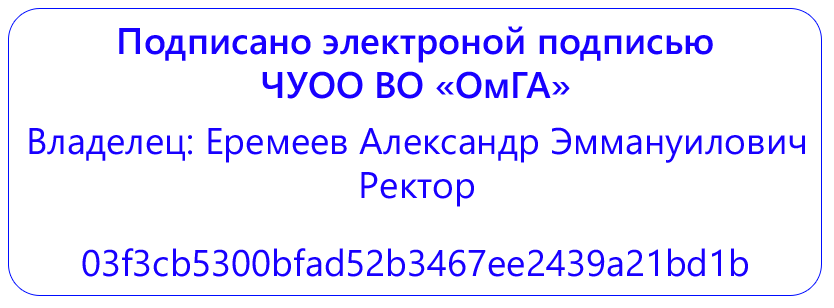 Частное учреждение образовательная организация высшего образования
«Омская гуманитарная академия»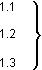 Нумерация пунктов первого раздела документа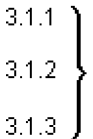 Нумерация пунктов первого подраздела третьего раздела документа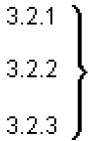 Нумерация пунктов второго подраздела третьего раздела документаДатаСобытие Политические лидеры1380 г.Битва на Куликовом полеКнязь Дмитрий Донской1382 г.Разорение МосквыХан ТохтамышДревнерусские князьяГоды княженияОсновная деятельность, политика и событияРюрик — родоначальник династии Рюриковичей, (Рюриковичи правили до 1598 г.)862–879 гг.862г. — призван на княжение ильменскими словенами, чудью и весью из варяжских земель (согласно «Повести временных лет»). Княжил в Ладоге, а затем во всех новгородских землях.Олег Вещий (мудрый) (есть сведения, что он являлся родственником Рюрика), 879-912879–912 гг.882г. — захватил Киев и превратил его в столицу Древнерусского государства.Подчинил племена древлян, северян, радимичей.907г. — совершил успешный поход на Византию, итогом которого стали выгодные для Руси два мирных договора (907 и 911 гг.)Князь Игорь — сын Рюрика912–945 гг.Подчинил племя уличей.915г. — заключил мир с печенегами.Организовал военные походы на Византию:941г. — закончился неудачно;944г. — закончился заключением взаимовыгодного договора.943г. — осуществил поход на Северный КавказКнягиня Ольга — жена князя Игоря945–969 гг.945г. — окончательно покорила древлян.Впервые установила чёткий порядок сбора дани («полюдья») путём введения:— уроков — определения точных размеров дани;— погостов — установления мест сбора дани.955г. (957) — совершила поездку в Византию и приняла христианство под именем Елены.968г. — руководила защитой Киева от печенеговКнязь Святослав — сын князя Игоря и княгини Ольги964–972 гг.965г. — разгромил Хазарский каганат и его столицу Итиль.966г. — присоединил племя вятичей.968- 971 гг. — совершил походы в Дунайскую Булгарию, вёл войны с Византией.969- 972 гг. — участвовал в военных столкновениях с печенегами.971г. — заключил договор между Русью и ВизантиейЧастное учреждение образовательная организация высшего образования
«Омская гуманитарная академия»